Publicado en Sant Cugat del Vallès el 21/01/2021 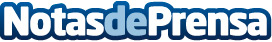 Feliu Franquesa reclama medidas para que los jóvenes puedan acceder a la compra de una viviendaFeliu Franquesa plantea que Avalis también pueda avalar a los jóvenes catalanes para que accedan a la compra de su primera viviendaDatos de contacto:EDEON MARKETING SLComunicación · Diseño · Marketing931929647Nota de prensa publicada en: https://www.notasdeprensa.es/feliu-franquesa-reclama-medidas-para-que-los Categorias: Nacional Derecho Inmobiliaria Finanzas Sociedad Emprendedores http://www.notasdeprensa.es